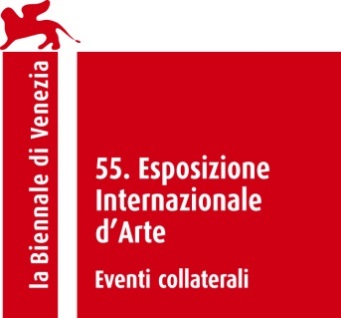 GLASSTRESSESSWHITE LIGHT / WHITE HEATcurarted by di Adriano Berengo e James PutnamCollateral event 55. Esposizione Internazionale d’Arte – la Biennale di VeneziaARTISTS AND WORKS LISTAlice Anderson, Recalling Days, 2013, Crystal glass and copper thread	30 bars of 4.5 cm x4.5 cm x50 cm longPolly Apfelbaum, I tip my hat to you, 2013, Handblown Murano glass, 35x30x18 cmRon Arad, Last Train, 2013, Installation and performance, variable dimensionsAyman Baalbaki, Unifil Checkpoint, 2013, Glass	Ayman Baalbaki,Tire, 2013, Glass 3 arms of the obstacle each 120 cm, each arm is 10x10 forming a 90 degree angle, with 1 cm of thicknessMiroslaw Balka, 6 x (138 x 47 x 10), 2013, Glass, 6 x (138 cm x47 cm x10 cm)Rina Banerjee, In the Darkest Blossom was a Mythical Beast, Mythical Island, Mythical Sea, 2013, Glass, steel,shells, feather,plastic, cm 310x305 diametro Fiona	Banner, Jastreb (neon jet), 2013, Neon bent by the artist, wire, transformer and paper template, 67x100 cm		Pieke	Bergmans, Totally in love, 2012, Glass, cast iron, 420x150x125 cmBoudicca, Outside, 2013, Glass, projected filmPedro Cabrita Reis, Macchia +1, 2013, Glass, metal, 95x107 cmLoris Cecchini, Del riposo incoerente, 2013, Glass, steel wire, 340x100 cmHussein Chalayan, Frozen Monologue, 2013, Glass	Mat Chivers, Reflector, 2013, Lost wax cast opaline lead crystal, 27x24.9x16.4 cm + baseOliver	Clegg, A.R.T.I.F.I.C.I.A.L, 2013, 10 Glass bottles, Neon lighting, wooden shelvingMat Collishaw , East of Eden, 2013, Glass, steel, surveillance mirror, lcd screen and hard driveTracey Emin, Docket, 2013, Venetian Glass, 12.5x26x12 cm  Jan Fabre, Cross With Snake, II, 2013, Glass, silver leaf and wood, 74x39.5x29.7 cmPaul Fryer, Nebula, 2012, Aluminium frame, borosilicate bell jar, high speed vacuum pump, embedded control unit, aluminium anode form, ceramic insulators, high voltage transformer, piano lacquered case, 160x60x60 cmFrancesco Gennari, Tre colori per presentarmi al mondo la mattina, Glass, 133x114x4.5 cmRecycle Group, Column, Series "Future Archeology", 2013, 116x30x30 cm, 76x30x30 cm, 96x30x30 cmCai Guo Quiang, Full-Body Scan: Next!, 2013, Glass, Variable dimensions Dmitri Gutov, Stones, 2013, Glass, stones, Variable dimensions Mona Hatoum , Kapancik, 2012, Mild steel and glass, 64x34x34 cmStuart	 Haygarth, Glass House, 2013, Mirror glass with toughened glass laminate, powder coated bright mild steel, 210x204x220 cmCharlotte Hodes, Floating, 2013, Fired hand-painting & engraving on glass, 25 dishes @ 20-30 cm diameter , 10-15 cm height, Total area: 250x 100 cmShirazeh Houshiary, Flicker	, 2013, Four shades of amethyst colour glass bricks and polished stainless steel, 84.4x36.5x110.5 cmShirazeh Houshiary, Flux, 2013 Four shades of aquamarine color glass bricks and polished stainless steel, 87.8x40.2x134.8 cmShirazeh Houshiary, Lumen, 2013, Clear and opaque glass bricks and polished stainless steel, 83x 51x211.8 cmShih Chieh Huang, Seductive Evolution of Animated Illumination, 2013, Glass, MIcro Controller, Computer cooling fans, plastic, LED, electric cables, 200x400x400 cmJohn Isaacs, Let The Golden Age Begin, 2013, Glass, wood, steel, leather, 567x161x150 cmMichael Joo, Dissembled (version 2), 2013, Low iron glass, polymer alloy with steel inserts, 304,8x304,8x60,96 cmIlya and Emilia Kabakov, The Eternal Emigrant, 2013, Glass, 51x35x2 cmKiki&Joost, Dining stories chandelier, 2013, handblown Murano glass, 140x140x280 cmMarta Klonowska, The Fish, 2013, Glass, 80x110x6 cmJoseph Kosuth, No Number #19, 1991, Silkscreen on Glass, 175x175x0.8 cmHew Locke, Mummy's Little Soldier, 2013, Glass & Metal Chain, 90x35x30 cmDelphine Lucielle, Template for life, 2012, Glass on glass canvas, 230x180 cmAlastair Mackie, All The Colours At Once, 2013, Obsidian, 180x85x4 cmKris Martin, Siamo Noi, 2013, Glass	Jason Martin, Chimera (Azul), 2013, 50x40 cmOksana Mas, Quantum Prayer, 2013, Glass and aluminum engine , 60x62x60 cmWhitney McVeigh, Solitude a breath away (to be kept in lower case), 2013, Glass and Found Object, 56x64x42 cmAldo Mondino, Jongleur, 2003, Glass, bronze, 28.5x28.5x87.5 cmLucy and Jorge Orta, Amazonia: Tree of life, 2013, Bronze, epoxy paint, hand blown glassTony Oursler, False Color Action, 2012, Video projection and mixed media, 129x162x81 cmZak Ovè, Time Tunnel, 2013, Glass, Steel, Brass Variable dimensionsMimmo Paladino, Il Rabdomante, 2013, Glass, metal, 200x150x150 cmCornelia Parker, Decoy, 2013, Glass, metal, 72x36x71 cmJavier Pérez, El Viaje Nocturno, 2013, Glass, 70x50x15 cmJaume Plensa, Blake in Venice, 2013, Murano glass, stailess steel, Variabile dimensionsKarim Rashid, Glaskape, 2013, GlassUrsula von Rydingsvard, Luminosa, 2013, Glass, 245x200x6 cmThomas Schütte, Geister, 2011, Glass, Variable dimensions (each figurine about 40x20 cm)Joyce Scott, Buddha (Wind), 2013, Hand blown glass processes with beads, Variable dimensionsConrad Shawcross, Perimetro Studies (icosahedrom) Arrangements 2, 2013, Aluminium, glass, 180x208x128 cmSudarshan Shetty, Untitled (he walked as the raindrops poured down his cheeks), 2013, Glass mirror, metal, wood, 455x45x220 cmMeekyoung Shin, Ghost series, 2012, Glass, Soap, Varnish, Fragrance, Variable dimensionsHelen Storey, The Dress of Glass and Flame, 2013, Pyrex glass, bioehtanol, steel strings, murano glass shards/cristallo, 39x32x21 cmTim Noble & Sue Webster, Glass Narcissus, 2012, Glass	Zak Timan, Rhapsody in Red, 2013, Oil, glass, air, 16x126x82 cmGavin Turk, Darmstadt, 2013, Glass, 16x126x82 cmKoen Vanmechelen, Under My Skin - C.C.P., 2013, Chicken skin and feathers (Mechelse Silky - CCP15), Venetian glass, metallic print on glass, stianless steel, gold leaves	Variable dimensions (242x182x1 cm)Anneliese Varaldiev, Self-portrait, 2013, Archival inkjet print on Gorilla glass, 150x180 cmJoana Vasconcelos, Babylon, 2013, Murano glass, handmade woollen crochet, ornaments, polyester, 360 cm,  Ø 170 cm Zhan Wang, Scholar's Rocks (Jia Shan Shi) in Glass, Combination 1, 2013, Murano glass, 159x115x90 cmZhan Wang, Scholar's Rocks (Tai Hu Shi) in Glass, Combination 2, 2013, Murano glass, 
190x125x110 cmSTUDENT’S PROJECTSMurray Anderson, Fantasma, 2013, Glass, Ø 62x31 cmTaeseok Kang, Sexual displacement from human body part, 2013, Glass, 15x20x8 cm e 22x20x20 cmIyvone Khoo, Cosmogenic Bloom, 2013, Glass, Metal, Crystal, Aluminium, L.E.D.Adele	Han Li, Glass Disaster, 2013, Glass, brass, iron	Phil O'Shaughnessy	, In Search of Hidden Value in Wax, 2013, Glass, candle wax and steel, Top: 550x450x250 cm, base: 450x300x100 cmHiram	Wong, Megalomania, 2013, Glass	OUTSIDEJaume Plensa, Rui Rui, 2013, Cast Iron, 703x98x303 cm